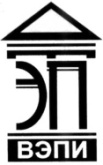 Автономная некоммерческая образовательная организациявысшего образования«Воронежский экономико-правовой институт»(АНОО ВО «ВЭПИ»)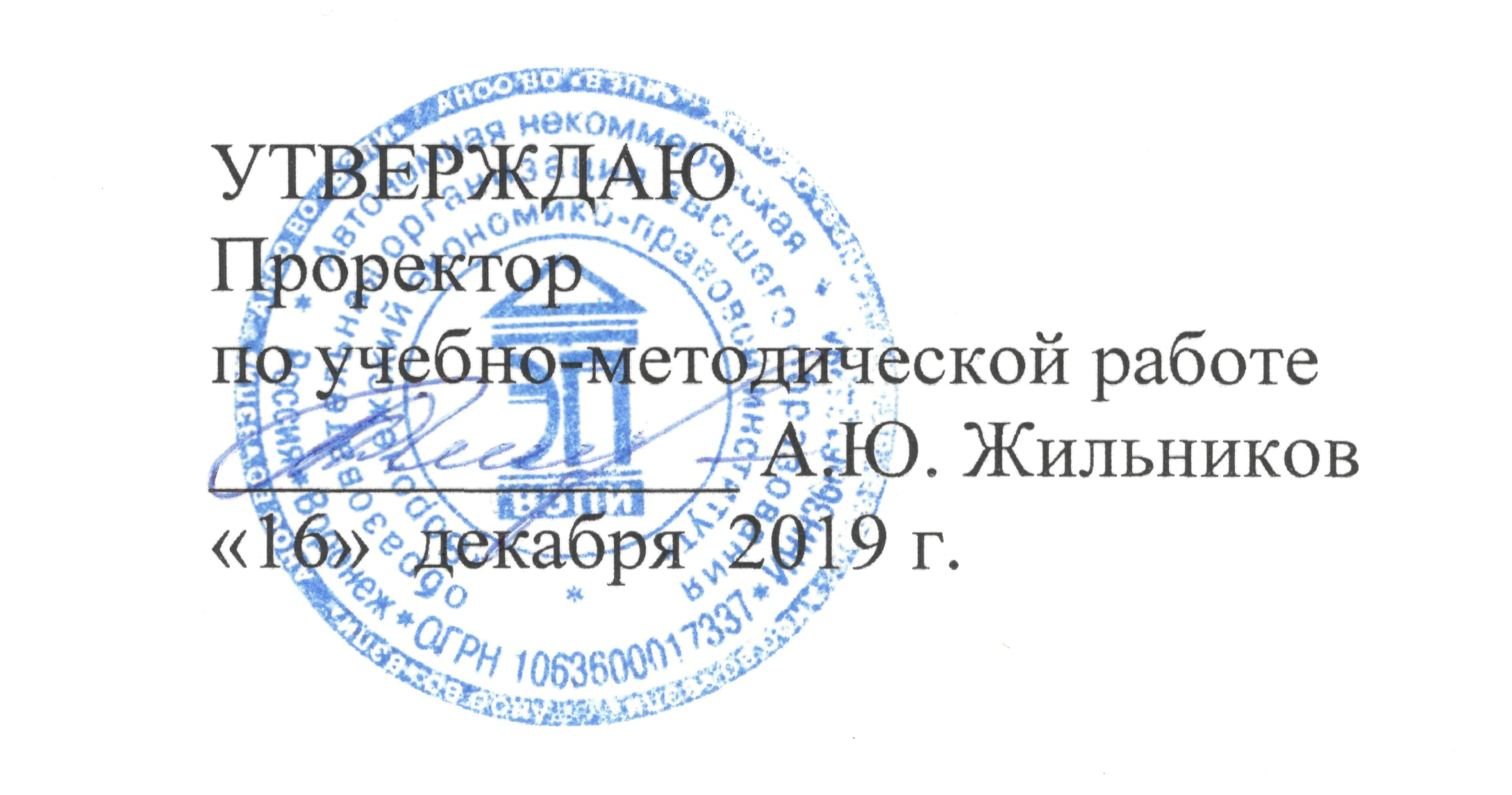 ФОНД ОЦЕНОЧНЫХ СРЕДСТВ ПО ДИСЦИПЛИНЕ (МОДУЛЮ)	Б1.В.14 Логика	(наименование дисциплины (модуля))	40.03.01 Юриспруденция	(код и наименование направления подготовки)Направленность (профиль) 	Государственно-правовая		(наименование направленности (профиля))Квалификация выпускника 	Бакалавр		(наименование квалификации)Форма обучения 	Очная, очно-заочная		(очная, очно-заочная, заочная)Рекомендован к использованию Филиалами АНОО ВО «ВЭПИ»	Воронеж 2019Фонд оценочных средств по дисциплине (модулю) рассмотрен и одобрен на заседании кафедры Теории и истории государства и права.Протокол заседания от «11»        декабря        2019 г.     № 3Фонд оценочных средств по дисциплине (модулю) согласован со следующими представителями работодателей или их объединений, направление деятельности которых соответствует области профессиональной деятельности, к которой готовятся обучающиеся: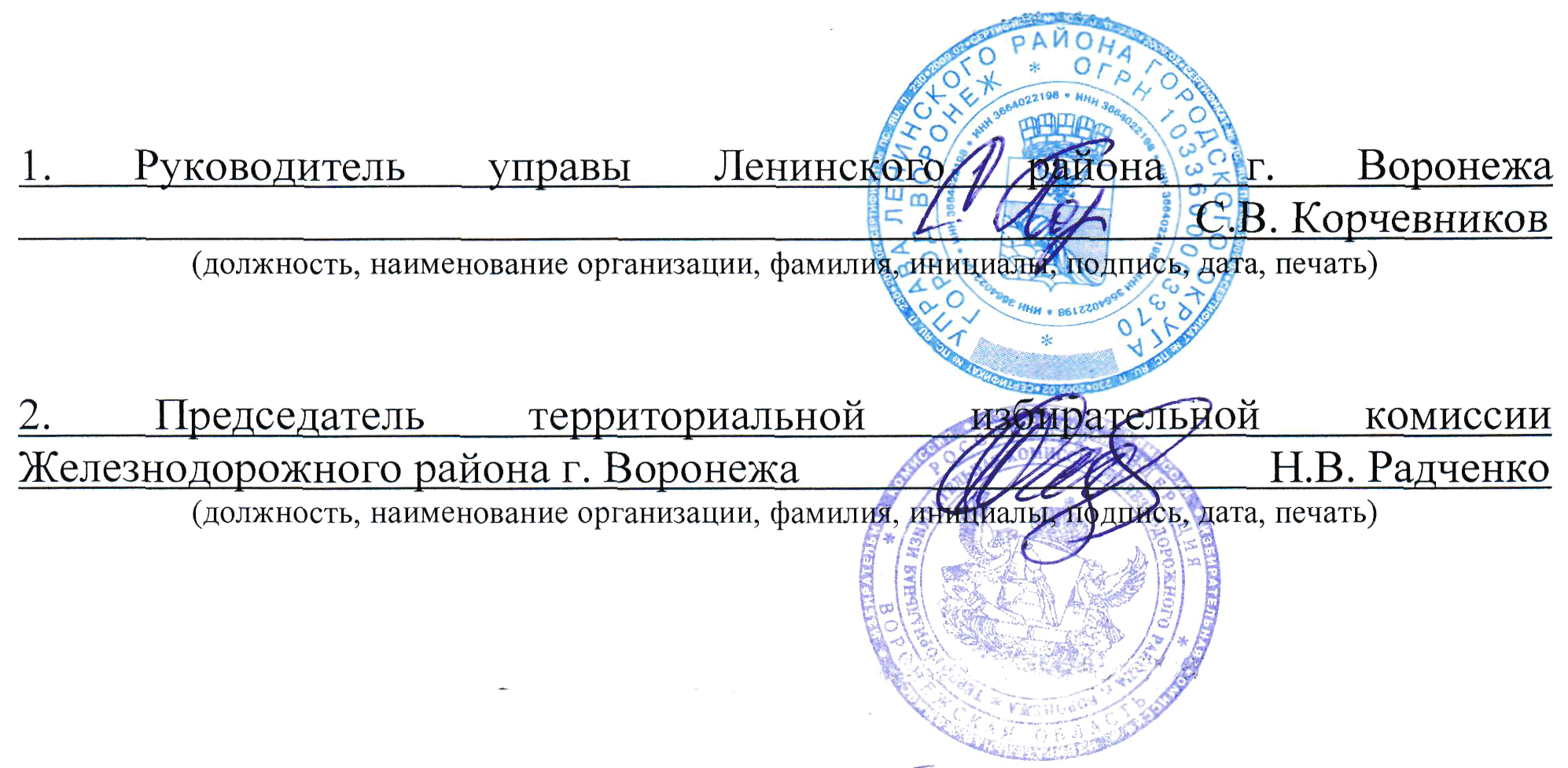 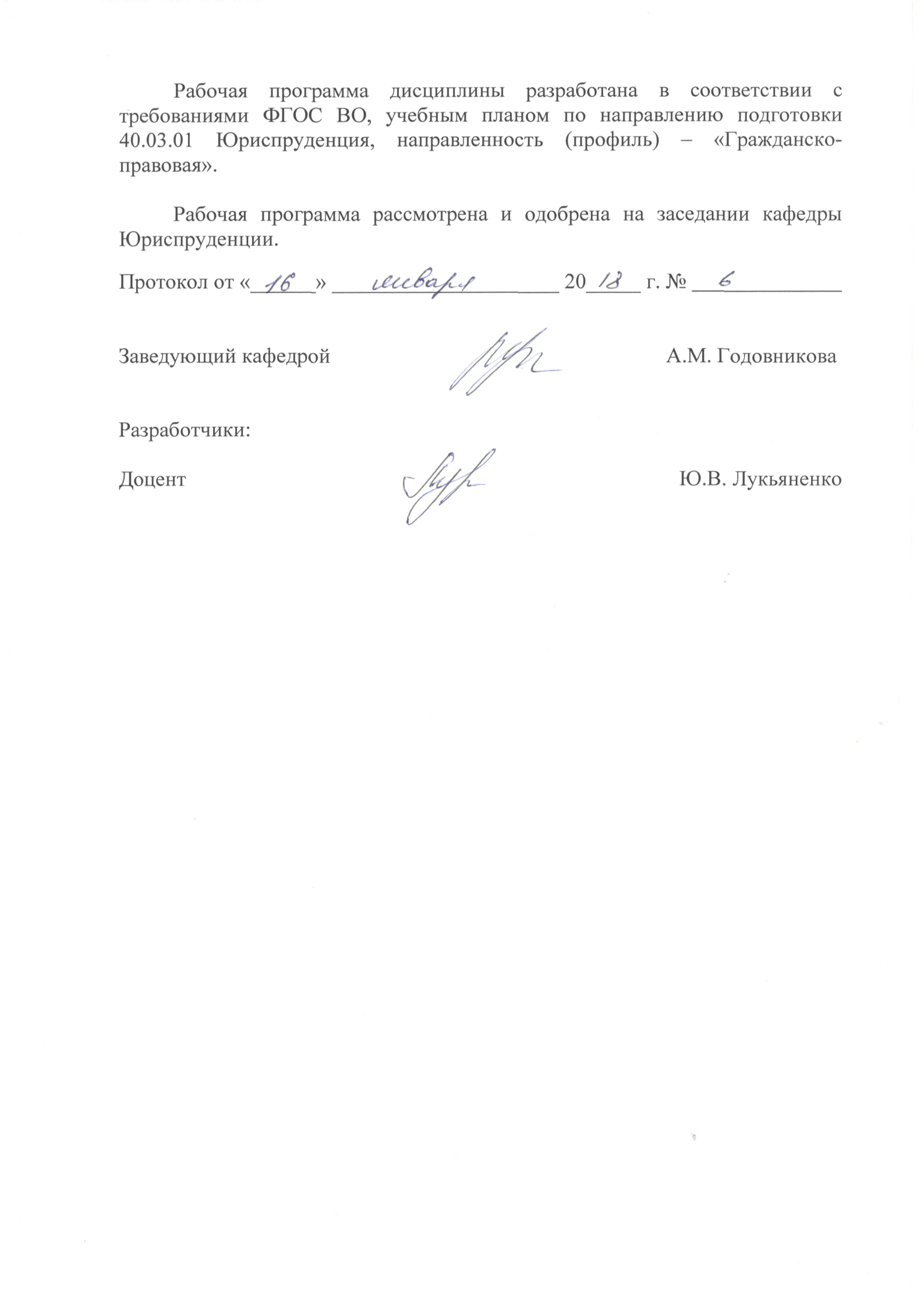 Заведующий кафедрой                                                                Ю.В. Лукьяненко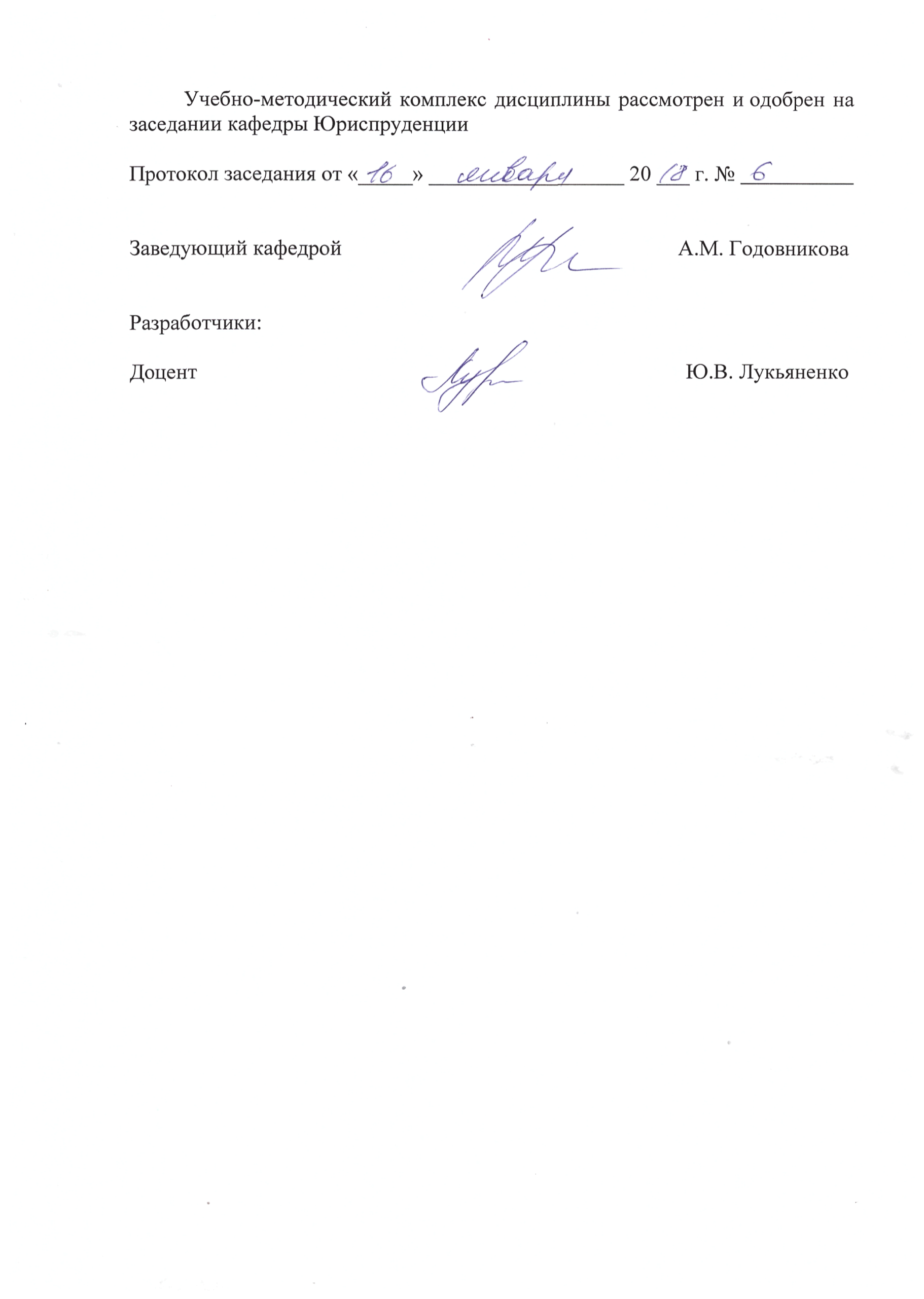 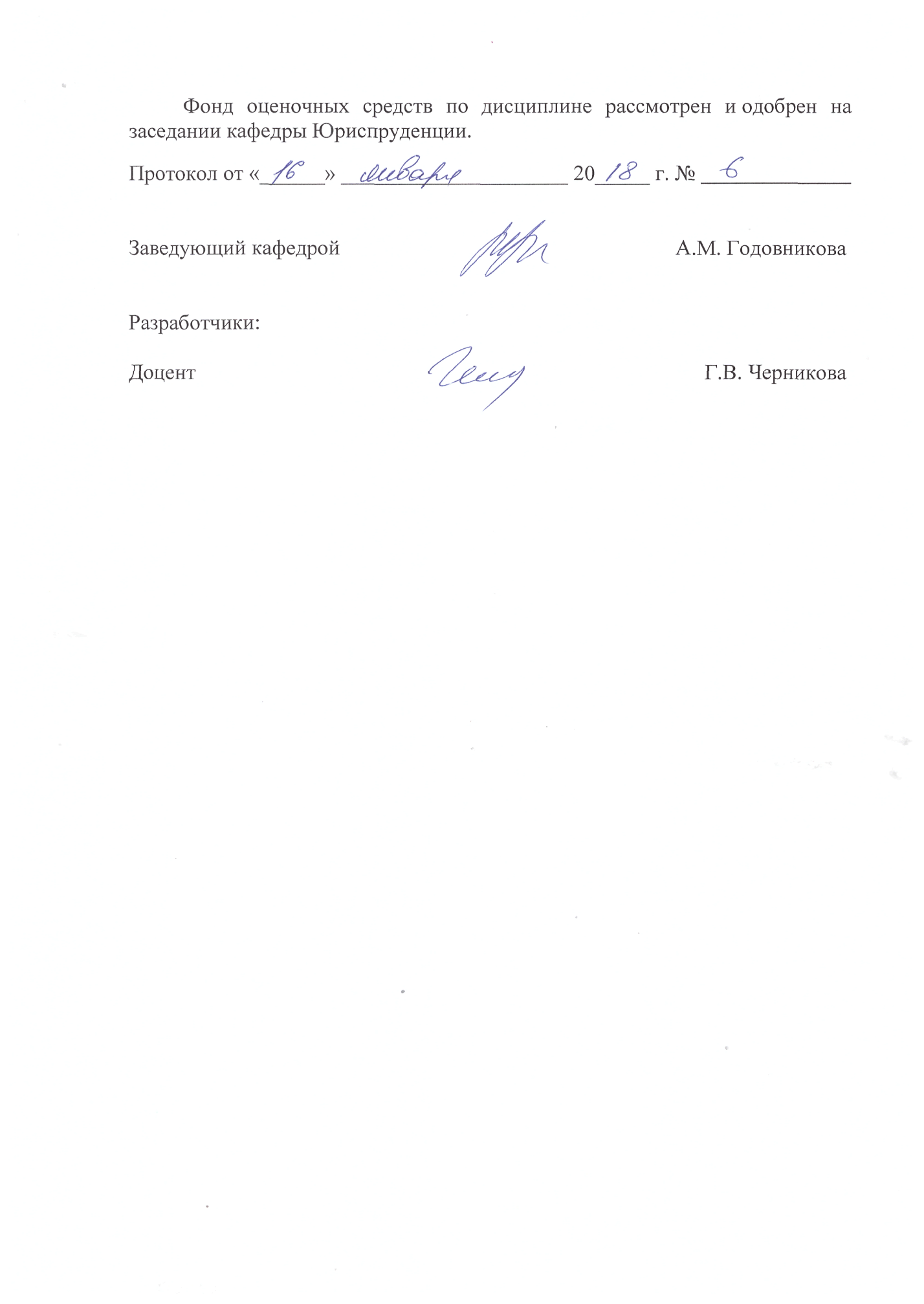 1. Перечень компетенций с указанием этапов их формирования в процессе освоения ОП ВОЦелью проведения дисциплины Б1.В.14 Логика является достижение следующих результатов обучения:В формировании данных компетенций также участвуют следующие дисциплины (модули), практики и ГИА образовательной программы 
(по семестрам (курсам) их изучения):- для очной формы обучения:- для очно-заочной формы обучения:Этап дисциплины (модуля) Б1.В.14 Логика в формировании компетенций соответствует:- для очной формы обучения – 3 семестру;- для очно-заочной формы обучения – 5 семестру;2. Показатели и критерии оценивания компетенций на различных этапах их формирования, шкалы оцениванияПоказателями оценивания компетенций являются следующие результаты обучения:Порядок оценки освоения обучающимися учебного материала определяется содержанием следующих разделов дисциплины (модуля):Критерии оценивания результатов обучения для текущего контроля успеваемости и промежуточной аттестации по дисциплине1. Критерии оценивания устного ответа.	Зачтено: - знает лексико-грамматический минимум по юриспруденции в объеме, необходимом для работы с текстами в процессе профессиональной юридической  деятельности; порядок действия нормативных правовых актов и их применения в своей профессиональной деятельности;-умеет  грамотно, аргументировано и ясно строить устную и письменную речь; анализировать  юридические факты и возникающие в связи с ними правовые отношения;-владеет навыками делового общения; навыками анализа различных правовых явлений, юридических фактов, правовых норм и правовых отношений, являющихся объектами профессиональной деятельности.Не зачтено: - не выполнены требования, соответствующие оценке «зачтено».2. Критерии оценивания реферата.	Зачтено: - знает лексико-грамматический минимум по юриспруденции в объеме, необходимом для работы с текстами в процессе профессиональной юридической  деятельности; порядок действия нормативных правовых актов и их применения в своей профессиональной деятельности;-умеет  грамотно, аргументировано и ясно строить устную и письменную речь; анализировать  юридические факты и возникающие в связи с ними правовые отношения;-владеет навыками делового общения; навыками анализа различных правовых явлений, юридических фактов, правовых норм и правовых отношений, являющихся объектами профессиональной деятельности.Не зачтено: - не выполнены требования, соответствующие оценке «зачтено».3. Критерии оценивания решения задач.Зачтено: - знает лексико-грамматический минимум по юриспруденции в объеме, необходимом для работы с текстами в процессе профессиональной юридической  деятельности; порядок действия нормативных правовых актов и их применения в своей профессиональной деятельности;-умеет  грамотно, аргументировано и ясно строить устную и письменную речь; анализировать  юридические факты и возникающие в связи с ними правовые отношения;-владеет навыками делового общения; навыками анализа различных правовых явлений, юридических фактов, правовых норм и правовых отношений, являющихся объектами профессиональной деятельности.Не зачтено: - не выполнены требования, соответствующие оценке «зачтено».4. Критерии оценивания ответа на зачете с оценкой.«Отлично»- знает лексико-грамматический минимум по юриспруденции в объеме, необходимом для работы с текстами в процессе профессиональной юридической  деятельности; порядок действия нормативных правовых актов и их применения в своей профессиональной деятельности;-умеет  грамотно, аргументировано и ясно строить устную и письменную речь; анализировать  юридические факты и возникающие в связи с ними правовые отношения;-владеет навыками делового общения; навыками анализа различных правовых явлений, юридических фактов, правовых норм и правовых отношений, являющихся объектами профессиональной деятельности.«Хорошо»:- в целом знает лексико-грамматический минимум по юриспруденции в объеме, необходимом для работы с текстами в процессе профессиональной юридической  деятельности; порядок действия нормативных правовых актов и их применения в своей профессиональной деятельности;- в целом умеет грамотно, аргументировано и ясно строить устную и письменную речь; анализировать  юридические факты и возникающие в связи с ними правовые отношения;- в целом владеет навыками делового общения; навыками анализа различных правовых явлений, юридических фактов, правовых норм и правовых отношений, являющихся объектами профессиональной деятельности.«Удовлетворительно»:- не достаточно хорошо знает лексико-грамматический минимум по юриспруденции в объеме, необходимом для работы с текстами в процессе профессиональной юридической  деятельности; порядок действия нормативных правовых актов и их применения в своей профессиональной деятельности;- не достаточно хорошо умеет грамотно, аргументировано и ясно строить устную и письменную речь; анализировать  юридические факты и возникающие в связи с ними правовые отношения;- не достаточно хорошо владеет делового общения; навыками анализа различных правовых явлений, юридических фактов, правовых норм и правовых отношений, являющихся объектами профессиональной деятельности.«Неудовлетворительно»: - не выполнены требования, соответствующие оценке «отлично», «хорошо», «удовлетворительно».3. Типовые контрольные задания или иные материалы, необходимые для оценки знаний, умений, навыков и (или) опыта деятельности, характеризующих этапы формирования компетенций1 ЭТАП«Текущий контроль успеваемости»Раздел 1. Вводный Тема 1. Предмет логикиВопросы:1. Мышление как предмет изучения логики 2.Логика и логическая культура3.Понятие логической формы.Темы докладов и научных сообщений:Сознание и мышление.Соотношение мышления и языка.История развития логики.Особенности предмета логики.Тема 2. Логика и язык Вопросы:1. Язык как знаковая система.2. Виды языков 3. Принципы употребления имен. Темы докладов и научных сообщений:1.Естественные и искусственные языки.2. Знак, символ, язык.3. Особенности языка науки.Раздел 2. Формы и законы мышления Тема 3. Понятие Вопросы:1. Общая характеристика понятия. Содержание и объем понятия2. Виды понятий.3. Отношения между понятиямиТемы докладов и научных сообщений:Абстрагирование как способ образования понятий.Анализ и синтез в процессе образования понятий.Безотносительные и относительные понятия.Операция деления понятия.Классификация понятий.Операция определения понятия.Тема 4. Суждение Вопросы:1. Общая характеристика суждения  и его типы.2. Простые атрибутивные и дистрибутивные суждения3. Сложные сужденияТемы докладов и научных сообщений:Суждение и предложение.Логическое ударение.Логические отношения между простыми суждениями.Логический квадрат.Логический анализ сложных сужденийТема 5. Умозаключение Вопросы:1. Умозаключение и его логическая структура.2. Простой категорический силлогизм, его состав и общие правила.3. Индуктивные умозаключения и их виды.Темы докладов и научных сообщений:Непосредственные умозаключения.Основные принципы построения простых умозаключений.Сложные, сокращенные и сложносокращенные силлогизмы.Диллемы.Индуктивные умозаключения.Тема 6. Доказательство и опровержение Вопросы:1. Логическая структура доказательства.2. Правила и виды доказательств.3. Понятие и способы опровержения.Темы докладов и научных сообщений:Виды доказательств.Прямые и косвенные доказательства и их построение.Приемы опровержений.Ошибки в доказательстве.Софизмы и их психологическая роль в ходе дискуссии.Тема 7. Законы логики Вопросы:1. Понятие логического закона.2. Основные законы логики Темы докладов и научных сообщений:1. Нарушения законов логики в обыденной речи.2. Законы логики и их нарушения законов логики в юридической практике.3. Исторические трансформации закона достаточного основания.Тема 8. Формы развития знанияВопросы:1. Проблема и ее роль в познании. 2. Гипотеза как форма развития знания.3. Понятие теории.Темы докладов и научных сообщений:1.Основные правила формулирования гипотез.2. Основные принципы научного подтверждения гипотезы.3. Основные принципы построения научных теорий.4. Научное моделирование и его роль в развитии знания.Перечень тем рефератовВ процессе изучения курса «Логика» обучающийся может подготовить один реферат и по договорённости с преподавателем сделать устный доклад на семинарском занятии по реферируемому материалу. Обучающийся может предложить преподавателю свою формулировку темы по интересующей его проблеме. Реферат сдаётся на проверку преподавателю, который, ознакомившись с текстом, принимает решение о зачёте/незачёте выполненной работы или о дополнительном собеседовании с обучающимся по изученной теме. Успешная подготовка реферата влияет на оценку итогового зачета.Познание предмета логики и история ее возникновения.Научные знания и логическое исследование.Мышление как отражение окружающей действительности.Роль логики в формировании логической культуры юриста.Понятие как осуществленная деятельность сознания.Слово – воплощение понятийности мышления.Связь суждения и понятия в отражении объективных свойств вещей. Основные формально-логические характеристики правильности и ложности суждений.Вопросно-ответная форма познавательного процесса в развитии знания.Проблемная ситуация как основание для поиска необходимого решения.Умозаключение как логическая форма получения выводных знаний.Логическая сущность умозаключения как движение к новому знанию.Силлогизмы и логические операции с ними. Индуктивное умозаключение как форма абстрактного мышления к большей степени знания.Рассуждение по аналогии как вероятностное умозаключение.Основные формально-логические законы и их применение.Гипотеза как теоретический этап начала познания.Сущность и логическая структура гипотезы.Паралогизмы и софизмы как логические ошибки.Теория  –  форма развернутого научного мышленияВнутрисеместровая аттестацияЗадачи по дисциплине «Логика»Задача № 1. Определите вид отношений между понятиями и выразите его графически с помощью кругов Эйлера:а) мужество, храбрость;б) село, город, населенный пункт;в) лес, степь;г) прокурор, юрист.Задача № 2.Укажите родовые понятия двух различных порядков по отношению к следующим понятиям:а) самолет, дом , зима, доцент, крокодил, разбой.б) банда, фирма, офицер, газета, арбитраж.Задача № 3. По приведенным ниже членам деления определите делимое понятие:а)Лейтенант, капитан, майор;б) море, река, озеро, океан.Задача № 4. Найдите понятия, противоречащие и противоположные по отношению к следующим:а) Ребенок, белый, черный, желтый, веселый.Задача № 5. Определите, в каких из приведенных ниже примеров имеет место деление объема понятий, а в каких – членение целого на части:а) дома делятся на одноэтажные и многоэтажные.б) имена делятся на мужские и женские.в) города делятся на районы.г) учебники делятся на главы.д) земной шар делится на полушария.Задача № 6. Установите, соблюдены ли правила определения в следующих примерах, а если нет, то поясните какие ошибки допущены.а) сутки – это отрезок времени, в течение которого Земля делает полный оборот вокруг своей оси.б) Географ – человек, изучающий географию.в) Революции – это локомотивы истории.г) Шар – это геометрическое тело, образуемое вращением окружности вокруг одного из своих диаметров.д) Лев – царь  зверей.Задача № 7. Определите тип суждения: «Все люди – позвоночные», «Некоторые элементарные частицы имеют положительный заряд», «Некоторые деревья не являются лиственными», «Ни одна лошадь не является коровой».Задача № 8. Составьте суждения из следующих пар понятий: комета, тело Солнечной системы; времена, безопасны для жизни; пресмыкающиеся, часто появляться на экранах телевизоров; животные, участвовать в политической жизни.Задача № 9.  Приведите суждения, находящиеся в отношении противоречия к следующим: «Все люди смертны», «Некоторые прокуроры юристы», «Все адвокаты знают английский язык», «Некоторые правители не оправдали надежд своих народов», «Некоторые обучающиеся опаздывают на лекции».Задача № 10. Постройте модальный шестиугольник где суждение «Разрешено заочнику не посещать все учебные занятия» -истинно.Задача № 11. Запишите данные суждения с помощью символов: «Амнистия может быть общей или частичной», Все люди рождаются свободными и равными в своих правах», «Преступление есть противоправное общественное деяние», «Горя бояться – счастья не видать», «Никто не может быть подвергнут произвольному аресту, задержанию или изгнанию».Задача № 11. Построив таблицу истинности, решите задачу:В деле об убийстве имеются двое подозреваемых – Петр и Павел. Допросили четырех свидетелей.Показания первого: «Петр не виновен».Показания второго: «Павел не виновен»Показания третьего: «Я не знаю, что хотя бы один из первых двух свидетелей говорит правду»Показания четвертого: «Третий свидетель лжет».Если четвертый свидетель прав, кто совершил преступление?Задача № 12. Какого рода модальность (алетическая, деонтическая, эпистемическая) употребляются в данных ситуациях:«Зима, по-видимому, будет холоднее, чем в прошлом году», «Законы логики объективны и выполняются в любом контексте», «Всякое случайное событие не необходимо».Задача № 13. Используя условно-категорический силлогизм, сделайте вывод, если он следует из посылки.«Если погодные условия не улучшаться, то полеты отменят; полеты отменили». «Суд оставляет иск без рассмотрения, если иск подан недееспособным лицом; иск подан дееспособным лицом»Задача № 14.Сделайте вывод, если он следует из посылок категорического силлогизма; если он не следует, то объясните почему: «Все разумные люди ходят на ногах, все неразумные люди ходят на руках». «Некоторые устрицы молчаливы; молчаливые существа не очень-то забавны». Ни один вор не честен; некоторых нечестных людей удается уличить». Задача № 15. Считая предлагаемое суждение энтимемой, восстановите в нем пропущенную посылку: «Данное решение суда не является оправдательным, т.к. оно требует увольнения работника».2 ЭТАП «Промежуточная аттестация по итогам освоения дисциплины»Список вопросов к зачету с оценкойМышление как предмет изучения логики Логика и логическая культураПонятие логической формы.Язык как знаковая система. Виды языков Принципы употребления имен. Общая характеристика понятия. Содержание и объем понятияВиды понятий.Отношения между понятиямиОпределение и его виды. Правила явных определений.Общая характеристика суждения  и его типы.Простые атрибутивные и дистрибутивные сужденияСложные сужденияУмозаключение и его логическая структура.Простой категорический силлогизм, его состав и общие правила.Индуктивные умозаключения и их виды.Логическая структура доказательства.Правила и виды доказательств.Понятие и способы опровержения.Понятие логического закона.Основные законы логики: закон тождества и закон запрещения противоречия.Основные законы логики: закон исключенного третьего и закон достаточного основания. Проблема и ее роль в познании. Гипотеза как форма развития знания.Понятие теории.4 Методические материалы, определяющие процедуры оценивания знаний, умений, навыков и (или) опыта деятельности, характеризующих этапы формирования компетенцийI этап –текущий контроль успеваемостиНа первом этапе обучающийся планирует свою самостоятельную работу, которая включает:уяснение задания на самостоятельную работу;подбор рекомендованной литературы;составление плана работы, в котором определяются основные пункты предстоящей подготовки.Составление плана дисциплинирует и повышает организованность в работе.Второй этап включает непосредственную подготовку обучающихся к занятию. Начинать надо с изучения рекомендованной литературы. Необходимо помнить, что на лекции обычно рассматривается не весь материал, а только его часть. Остальная его часть восполняется в процессе самостоятельной работы. В связи с этим работа с рекомендованной литературой обязательна. Особое внимание при этом необходимо обратить на содержание основных положений и выводов, объяснение явлений и фактов, уяснение практического приложения рассматриваемых теоретических вопросов. В процессе этой работы обучающийся должен стремиться понять и запомнить основные положения рассматриваемого материала, примеры, поясняющие его, а также разобраться в иллюстративном материале.Заканчивать подготовку следует составлением плана (конспекта) по изучаемому материалу (вопросу). Это позволяет составить концентрированное, сжатое представление по изучаемым вопросам.В процессе подготовки к занятиям рекомендуется взаимное обсуждение материала, во время которого закрепляются знания, а также приобретается практика в изложении и разъяснении полученных знаний, развивается речь.При необходимости следует обращаться за консультацией к преподавателю. Идя на консультацию, необходимо хорошо продумать вопросы, которые требуют разъяснения. Требования к подготовке рефератаРеферат - краткое изложение содержания документа или его части, научной работы, включающее основные фактические сведения и выводы, необходимые для первоначального ознакомления с источниками и определения целесообразности обращения к ним.Современные требования к реферату - точность и объективность в передаче сведений, полнота отображения основных элементов, как по содержанию, так и по форме.Цель реферата - не только сообщить о содержании реферируемой работы, но и дать представление о вновь возникших проблемах соответствующей отрасли науки.В учебном процессе реферат представляет собой краткое изложение в письменном виде или в форме публичного доклада содержания книги, учения, научного исследования и т.п. Иначе говоря, это доклад на определенную тему, освещающий её вопросы на основе обзора литературы и других источников.Подготовка и написание реферата. При написании реферата необходимо следовать следующим правилам:Раскрытие темы реферата предполагает наличие нескольких источников (как минимум 4-5 публикаций, монографий, справочных изданий, учебных пособий) в качестве источника информации.Подготовка к написанию реферата предполагает внимательное изучение каждого из источников информации и отбор информации непосредственно касающейся избранной темы. На этом этапе работы важно выделить существенную информацию, найти смысловые абзацы и ключевые слова, определить связи между ними.Содержание реферата ограничивается 2-3 параграфами (§§).Сведение отобранной информации непосредственно в текст реферата, должно быть выстроено в соответствии с определенной логикой. Реферат состоит из трех частей: введения, основной части, заключения.Во введении логичным будет обосновать выбор темы реферата, актуальность (почему выбрана данная тема, каким образом она связана с современностью?); цель (должна соответствовать теме реферата); задачи (способы достижения заданной цели), отображаются в названии параграфов работы; историография (обозначить использованные источники с краткой аннотаций – какой именно источник (монография, публикация и т.п.), основное содержание вцелом (1 абз.), что конкретно содержит источник по данной теме (2-3 предложения).В основной части дается характеристика и анализ темы реферата в целом, и далее – сжатое изложение выбранной информации в соответствии с поставленными задачами. В конце каждой главы должен делаться вывод (подвывод), который начинается словами: «Таким образом…», «Итак…», «Значит…», «В заключение главы отметим…», «Все сказанное позволяет сделать вывод…», «Подводя итог…» и т.д. Вывод содержит краткое заключение по §§ главы (объем 0,5–1 лист). В содержании не обозначается.Заключение содержит те подвыводы по параграфам, которые даны в работе (1-1,5 листа). Однако прямая их переписка нежелательна; выгодно смотрится заключение, основанное на сравнении. Например, сравнение типов политических партий, систем, идеологий и др. Уместно высказать свою точку зрения на рассматриваемую проблему.Список литературы. В списке указываются только те источники, на которые есть ссылка в основной части реферата. Ссылка в основном тексте оформляется:В подстрочнике: цитата выделяется кавычками, затем следует номер ссылки. Нумерация ссылок на каждой странице начинается заново. Например, «Цитата…» [1].Библиографическое описание книги в списке использованной литературы оформляется в соответствии с ГОСТ, (фамилия, инициалы автора, название работы, город издания, издательство, год издания, общее количество страниц).При использовании материалов из сети ИНТЕРНЕТ необходимо оформить ссылку на использованный сайт.Тематика рефератов разрабатывается преподавателем дисциплины и предоставляется обучающимся заранее либо самим преподавателем, либо методистом соответствующей кафедры (через старост). С темами рефератов можно ознакомиться в пункте 1.12.3.Реферат выполняется на листах формата А4 в компьютерном варианте. Поля: верхнее, нижнее – 2 см, правое – 3 см, левое – 1,5 см, шрифт Times New Roman, размер шрифта – 14, интервал – 1,5, абзац – 1,25, выравнивание по ширине. Объем реферата 15-20листов. Нумерация страниц обязательна. Номер страницы ставится по центру вверху страницы. Титульный лист не нумеруется.Рефераты сдаются преподавателю в указанный срок. Реферат не будет зачтен в следующих случаях:1. Существенных нарушений правил оформления (отсутствует содержание или список литературы, нет сносок, номеров страниц и т.д.).2. Серьезных недостатков в содержании работы (несоответствие структуры работы ее теме, неполное раскрытие темы, использование устаревшего фактического материала).Возвращенный обучающемуся реферат должен быть исправлен в соответствии с рекомендациями преподавателя. Обучающийся, не получивший зачет по реферату, к зачету с оценкой не допускается.Требования к подготовке докладаДоклад - вид самостоятельной работы, используется в учебных заведениях, способствует формированию навыков исследовательской работы, расширяет познавательные интерес, приучает критически мыслить.При написании доклада по заданной теме составляют план, подбирают основные источники. В процессе работы с источниками систематизируют полученные сведения, делают выводы и обобщения. К докладу по крупной теме могут, привлекаться несколько обучающихся, между которыми распределяются вопросы выступления.В настоящее время доклады, по содержанию практически ничем не отличаются от рефератов, и является зачетной работой обучающегося.Отличительными признаками доклада являются:- передача в устной форме информации;-публичный характер выступления;- стилевая однородность доклада;- четкие формулировки и сотрудничество докладчика и аудитории;- умение в сжатой форме изложить ключевые положения исследуемого вопроса и сделать выводы.Внутрисеместровая аттестациярубежный контроль – решение задачДля успешного решения задач важно следовать определенному алгоритму, отражающему логику последовательного поиска решения.1.Уметь анализировать условие задачи.2.Уметь обосновать выбор своего решения.3.Систематизировать полученные знания.4.Не менее важно при решении задач демонстрировать понимание общих закономерностей мышления.II этап – промежуточная аттестация по итогам освоения дисциплиныИзучение дисциплины (модуля) заканчивается определенными методами контроля, к которым относятся: текущая аттестация, зачет с оценкой. Требования к организации подготовки к итоговой аттестации те же, что и при занятиях в течение семестра, но соблюдаться они должны более строго.Зачет с оценкой - это форма оценки усвоения учебного материала дисциплин (разделов дисциплин), а также выполнения программ практик.Зачеты с оценкой принимаются преподавателями, проводившими практические занятия в группе, или лекторами потока.Результаты прохождения промежуточной аттестации для дисциплин, по которым в соответствии с учебным планом предусмотрена форма контроля «зачет с оценкой», оцениваются отметками «отлично» / «хорошо» / «удовлетворительно»/ «неудовлетворительно»5. Материалы для компьютерного тестирования обучающихся в рамках проведения контроля наличия у обучающихся сформированных результатов обучения по дисциплинеОбщие критерии оцениванияВариант 1Номер вопроса и проверка сформированной компетенцииКлюч ответовЗадание № 1.Основным предметом логики являются1. способы, средства, приёмы правильного познания мира;2. принципы познания и познавательного отношения человека к миру;3. формы мысли и связи между ними;4. паралогизмы, софизмы, применяемые человеком.Задание № 2.Аналогия в логике – это1. правило индукции;2. ошибка в силлогизме;3. закон логики;4. вид умозаключения;Задание №3.Какой логический закон нарушен в нижеприведенном анекдоте:- У вас телевизоры цветные есть?- Есть.- Тогда дайте мне жёлтый.1. закон противоречия;2. закон тождества;3. закон анекдота;4. закон исключённого третьего;Задание №4.В делении «Люди бывают мужчинами, женщинами, спортсменами итанцорами» допущена ошибка1. скачок в делении; 2. учетверение терминов; 3. двусмысленность; 4. подмена основания;Задание №5.Возможным результатом обобщения для понятия «колесо автомобиля» будет понятие1. автомобиль;2. средство передвижения;3.огромное колесо;4. изделие человека.Задание №6.Возможным результатом ограничения для понятия «карандаш» будет понятие:1. письменная принадлежность;2. деревянный предмет;3. сломанный карандаш;4. изделие человека.Задание №7.В умозаключении:«Вася Сидоров – двоечник,Петя Смирнов – двоечник,Саша Иванов – двоечник.Вася Сидоров, Петя Смирнов, Саша Иванов – ученики 6 «Б».Все ученики 6 «Б» двоечники» - допущена ошибка1. популярная индукция;2. неполная индукция;3. нестрогая индукция;4. ни одна из перечисленных.Задание №8.Выберите правильный вариант логической операции обобщения понятия “электрон”:1. элементарная частица;2. атом;3. молекула;4. проводник. Задание №9.Выберите правильный вариант логической операции обращения следующего суждения: «Все экономические законы объективны»1. все объективные законы – экономические;2. некоторые объективные законы – экономические;3. не обращается;4. некоторые экономические законы – объективны.  Задание №10.Выберите правильный вариант логической операции ограничения понятия «общество»1. первобытное общество;2. совокупность людей;3. объединение людей;4. компания.Задание №11.Выберите правильный вариант логической операции превращения следующего суждения: «Ни один приговор суда не должен быть необоснованным»1. ни один приговор суда не должен быть обоснованным;2. все приговоры суда должны быть необоснованными;3. все приговоры суда должны быть обоснованными;4. все приговоры суда не должны быть обоснованными.Задание №12.Выберите правильный вариант логической операции противопоставления предикату следующего суждения: «Некоторые врачи – невропатологи»1. все невропатологи – врачи;2. некоторые не невропатологи – врачи;3. не преобразовывается;4. ни один невропатолог не является не врачом.Задание №13.Аргумент, содержащий угрозу по отношению к лицу, выражающему несогласие с тезисом – это:1. довод к выгоде;2. довод к силе;3. довод к личности;4. довод к невежеству. Задание №14.Определите вид суждения по логическому  квадрату:«В здоровом теле здоровый дух»1. суждение Е. Ни одно S не суть Р;2. суждение А. Все S суть Р;3. суждение I. Некоторые S суть Р;4. суждение О. Некоторые S не суть Р.Задание №15.Логическая форма, включающая исходную информацию с одновременным указанием на ее недостаточность с целью получения новой информации в виде ответа – это1. вопрос;2. суждение;3. аргументирование;4. доказательство.Задание №16.Как в структуре умозаключения называются суждения, из которых вытекает другое суждение?1. доводы;2. тезисы;3. посылки;4. аргументы.Задание №17.Два понятия, объём одного из которых полностью входит в объём другого, но не совпадает с ним, находятся1. в отношении пересечения;2. в отношении равнозначности;3. в отношении конфликта;4. в отношении подчинения.Задание №18.Два противоположных суждения о двух разных предметах1. должны быть одновременно истинными;2. должны быть одновременно ложными;3. должны быть одно – истинным, другое – ложным;4. могут быть какими угодно по истинности.Задание №19.Два противоречащих суждения о двух разных предметах не могут быть1. ни истинным и ни ложным каждое;2. одновременно ложными;3. одно – истинным, другое – ложным;4. одновременно истинными. Задание №20.В рассуждении: «При работе на токарном станке обрабатываемая деталь и резец нагреваются от трения, причём, чем быстрее вращается патрон станка, тем сильнее их нагрев, следовательно, скорость вращения патрона есть причина степени нагрева детали и резца» - вывод получен1. методом единственного сходства;2. методом единственного различия;3. методом сопутствующих изменений;4. методом проведенного наблюдения.Вариант 2Номер вопроса и проверка сформированной компетенцииКлюч ответовЗадание № 1.В процессе рассуждения возможна логическая ошибка, поскольку1. само мышление человека является малоизученной областью;2. человек в принципе не может познать мир;3. субъект намеренно или ненамеренно нарушает правила мышления;4. окружающая действительность не познаваема.  Задание № 2.Дедуктивные умозаключения называются1. алогизмами;2. силлогизмами;3. софизмами;4. парадоксамиЗадание № 3.Абстрагирование в логике – это1. логический приём образования понятий;2. закон логики;3. сходство между понятиями 4. часть доказательства;Задание № 4.Деление понятия, при котором его объём полностью делится на два подмножества, являющихся объёмами противоречащих понятий, называется1. алогическим;2. силлогическим;3. парадоксальным;4. дихотомическим.Задание № 5.Деление понятия раскрывает его1. содержание;2. форму;3. смысл;4. объём.Задание № 6.Демонстрация – это1. часть доказательства; 2. операция с понятием;3. правило силлогизма;4. вид индукции.Задание № 7.В структуру доказательства не входит:1. тезис;2. аргументы;3. парадокс;4. демонстрация доказательства.Задание № 8.Суждение – это1. любое высказывание человека2. выводное знание из каких-либо посылок3. форма высказывания, в котором что-либо утверждается или отрицается;4. система понятий о признаках предметов или явлений.Задание № 9.Какой закон утверждает, что любая мысль (любое рассуждение) обязательно должна быть равна самой себе, т. е. она должна быть ясной, точной, простой, определённой?1. закон непротиворечия;2. закон тождества;3. закон исключенного третьего;4. закон достаточного основания.Задание № 10.В непосредственных умозаключениях вывод делается1. из более чем двух посылок;2. из двух посылок;3. из одной посылки.Задание № 11.Логическая операция установления ложности или необоснованности положения, выдвинутого в качестве тезиса называется1. ограничением;2. обобщением;3. опровержением;4. умножением.Задание № 12.Закон логики, символически изображаемый следующим образом: «Неверно, что А и не-А» -1. закон тождества;2. закон непротиворечия;3. закон исключённого третьего;4. закон достаточного основания.Задание №13.Закон логики, символически изображаемый формулой: «А есть А» -1. закон тождества;2. закон противоречия;3. закон исключённого третьего;4. закон достаточного основания.Задание № 14.Закон логики, символически изображаемый формулой: «А есть либо В, либо не В» -1. закон тождества;2. закон противоречия;3. закон исключённого третьего;4. закон достаточного основания.Задание № 15.Закон логики, символически изображаемый формулой: «Если есть В, то есть его условие А» -1. закон тождества;2. закон противоречия3. закон исключенного третьего;4. закон достаточного основания.Задание № 16.Закон логики, сформулированный немецким логиком Г.В. Лейбницем1. закон достаточного основания;2. закон противоречия;3. закон исключённого третьего;4. закон тождества.Задание № 17.Закон логики, чаще всего применяемый при доказательствах, аргументировании1. закон тождества;2. закон (не)противоречия;3. закон исключённого третьего;4. закон достаточного основания.Задание № 18.Закон тождества заявляет, что1. любое понятие, тезис должны доказываться лишь истинными посылками;2. любое понятие, тезис не должны меняться в процессе размышления;3. любое понятие, тезис могут быть или истинными, или ложными;4. любое понятие, тезис не должны противоречить самим себе.Задание № 19.Законы логики – это1. реально присутствующая в мире нeoбходимость;2. привычная мысль человека о важном в мире;3. объективные принципы или правила мышления;4. формулы логического размышления.Задание № 20.Законы мышления в классической (формальной) логике получили название формальных законов потому, что1. они обращают внимание на формы, в которых протекают мыслительные операции;2. они нацелены на раскрытие закономерностей мышления;3. они обращены на содержание мышления;4. они помогают осмыслить происходящие явления и процессы окружающей действительности.Вариант 3Номер вопроса и проверка сформированной компетенцииКлюч ответовЗадание № 1.Значение закона достаточного основания заключается в том, что ни одно умозаключение не возникает1. без предварительных посылок;без определенной совокупности условий;2. без оговоренных заранее определений;3. без соответствия мысли объективной действительности.Задание № 2.Значение закона исключённого третьего проявляется в том, что если первое суждение истинно, то1. другое противоположное суждение обязательно ложное;2. другое противоположное суждение либо истинно, либо ложно;3. другое противоположное суждение в одном случае истинно, в другом ложно;4. другое противоречивое суждение обязательно ложное;Задание № 3.Значение закона непротиворечия проявляется в том, что если тезис1. оговорен, то спора не возникнет;2. верен, то он верен во всех отношениях;3. определен, то он не меняется в процессе рассуждении;4. присутствует, то он истинен.Задание № 4.Значение закона тождества проявляется в том, что понятия и тезисы должны быть:1. однозначны и оговорены;2. известны и доступны всем;3. определены и неизменны в рассуждениях;4. оговорены и верны.Задание № 5.Логическая операция перехода от понятия с большим объемом к понятию с меньшим объемом (от родового понятия к видовому) называется1. обобщением;2. умножением;3. делением;4. ограничением.Задание № 6.К основным логическим формам, в которых выражаются мысли не относится:1. понятие;2. суждение;3. квантор;4. умозаключение.Задание № 7.Индукция – это1. сложное суждение;2. логическая связка;3. вид умозаключения;4. вид дедукции;Задание № 8.Истинность мысли – это1. логическая правильность мысли;2. соответствие мысли объективной действительности;3. правдоподобие мысли;4. понятность мысли.Задание № 9.Истинным или ложным может быть1. понятие;2. суждение;3. связка;4. квантор.Задание № 10.Логическая операция перехода от видового понятия к родовому путем отбрасывания от первого его видообразующего признака (ов) – это:1. деление;2. ограничение;3. обобщение;4. умножение.Задание № 11.К ошибкам в посылках относятся1. ложное основание;2. чрезмерное доказательство;3. подмена тезиса;4. учетверение термина;Задание № 12.Суждение «Некоторые студенты – отличники учёбы» является:1. общеутвердительным;2. общеотрицательным;3. частноутвердительным;4. частноотрицательным.Задание № 13.Логика – это наука1. об умении вести дискуссию, спор;2. о рациональном познании мира;3. о единстве эмпирического и теоретического уровней знания;4. о законах и формах правильного мышления.Задание № 14.Суждения «Все люди изучали логику» и «Некоторые люди не изучали логику» находятся в отношении1. частичного совпадения;2. пересечения;3. противоречия;4. подчинения.Задание № 15.Логическая культура – это1. врождённая привычка мыслить правильно;2. умение выражать мысли в ясной и отчётливой форме и на этой основе приобретать новые мысли;3. умение говорить красиво;4. элемент общей культуры личности, который проявляется, среди прочего,  в знании законов, приемов формальной логики.Задание № 16.Имена, обозначающие предметы, существующие в объективной реальности, входящие в универсум рассуждения, называются1. мнимыми;2. действительными;3. единичными;4. общими.Задание № 17.Логическая ошибка – это1. неправильное, специально искажённое знание;2. мыслительное заблуждение, вызванное нарушениями законов логики;3. фальсификация, ложь;4. недостаточно доказанное знание.Задание № 18.Имя, обозначающее некоторый класс предметов, называется1. мнимым;2. действительным;3. единичным;4. общим.Задание № 19.Логические законы1. это – требования, нормы, которым должно подчиняться наше мышление;2. ставят целью изобразить, как совершается мышление;3. дают нам истинное знание при любых обстоятельствах;4. это не более чем миф.Задание № 20.Логический аргумент, применяемый, когда речь идёт не о тезисе, а о личностных характеристиках человека, его высказывающего:1. аргумент к авторитету;2. аргумент к личности;3. аргумент к публике;4. аргумент к тщеславию.Вариант 4Номер вопроса и проверка сформированной компетенцииКлюч ответовЗадание № 1.Основным предметом логики являются1. способы, средства, приёмы правильного познания мира;2. принципы познания и познавательного отношения человека к миру;3. формы мысли и связи между ними;4. паралогизмы, софизмы, применяемые человеком.Задание № 2.Логический закон, нарушенный в приведенном отрывке:«Один из учёных пожаловался известному врачу, что он болеет артритом.- А ваша мать болела артритом? – спросил врач.- Нет.- А отец?- Тоже не болел.- Нет у вас артрита, - заявил врач и, распростившись с пациентом, ушел бездальнейших объяснений» 1. закон тождества;2. закон противоречия;3. закон исключённого третьего;4. закон достаточного основания.Задание № 3.Логический закон, нарушенный в приведенном отрывке:«Однажды падишах спросил Бирбала:- Скажи мне, Бирбал, сколько останется, если из двенадцати отнять четыре?- Ничего не останется, - ответил Бирбал.- Как это ничего? – удивился падишах.- А так, - ответил Бирбал, - если из двенадцати месяцев вычесть четыреВремени года, что же останется? Ничего!» 1. закон тождества;2. закон противоречия;3. закон исключённого третьего;4. закон достаточного основания.Задание № 4.Логический закон, нарушенный в приведенном отрывке: «Защитник с материалами дела ознакомился, и от него поступило заявление: освободить его из-под стражи»1. закон тождества;2. закон противоречия;3. закон исключения третьего;4. закон достаточного основания.Задание № 5.Любое понятие имеет1. размер;2. величину;3. объём;4. фигуру.Задание № 6.Какой знак физически никак не связан с репрезентируемым предметом?1. знак-образ;2. знак-символ;3. знак-индикатор.Задание № 7.Материальный предмет (явление, событие), выступающий в качестве представителя некоторого другого предмета, свойства или отношения и используемый для приобретения, хранения, переработки и передачи сообщений (информации, знаний)- это1. понятие;2. имя;3. знак.Задание № 8.Мнемоническая схема, помогающая понять отношения между суждениями:1. логический квадрат;2. логический круг;3. логический ромб;4. логический треугольник.Задание № 9.Совокупность охватываемых понятием предметов называется1. содержанием понятия;2. объемом понятия;3. синонимом понятия.Задание № 10.Наиболее значимая функция логики для человека:1. логика помогает правильно мыслить; 2. логика воспитывает культуру ума;3. логика позволяет не совершать ошибки в мышлении;4. логика позволяет отличать правильное от ложного.Задание № 11.Рассуждения, в которых содержатся умышленные ошибки, в логике принято называть1. парадоксами;2. максимами;3. паралогизмами;4. софизмами.Задание № 12.Доказательства, в истинности которых мы можем убедиться непосредственно с помощью чувственного познания, наблюдая, например, предметы, их свойства и отношения, называются1. косвенными;2. опосредованными;3. прямыми.Задание № 13.Отношения между понятиями в логике принято изображать1. круговыми схемами Аристотеля;2. круговыми схемами Пейджера;3. круговыми схемами Эйлера;4. круговыми схемами Бойлера.Задание № 14.Совокупность существенных свойств (или признаков) предметов, на основе которых образуется понятие – это1. содержание понятия;2. объем понятия;3. синоним понятия.Задание № 15.Определение «Философы – это люди, которые занимаются философией» является1. двусмысленным;2. круговым;3. узким;4. широким.Задание № 16.Определите вид умозаключения:«Для выступления с докладами на общеинститутской научной студенческой конференции подготовились 10 студентов. Двое выступили на пленарном заседании, а остальные – на секции общественных наук. Таким образом, все студенты, подготовившие доклады, выступили на конференции»1. полная индукция;2. дедукция;3. неполная индукция;4. аналогия.Задание № 17.Определите вид умозаключения:«Известно, что все студенты 1, 3 и 8 группы 1-го курса явились на сессию. Значит, на сессию явились все студенты 1-го курса»1. неполная индукция;2. аналогия;3. полная индукция;4. дедукция.Задание № 18.Определите вид суждения:«Некоторые страны имеют монархическую форму правления».1. экзистенциальное;2. реляционное;3. атрибутивное;4. индуктивное.Задание № 19.Определите вид суждения:«Ничего не существует беспричинно»1. экзистенциальное;2. реляционное;3. атрибутивное;4. дедуктивное.Задание № 20.Определите вид суждения:«Севернее островов Новой Земли находятся острова, носящие названиеЗемля Франца Иосифа».1. экзистенциальное;2. реляционное;3. атрибутивное;4. конъюктивное.Код компетенцииНаименование компетенцииОПК-5Способность логически верно, аргументировано и ясно строить устную и письменную речьПК-6Способность юридически правильно квалифицировать факты и обстоятельстваНаименование дисциплин (модулей), практик, ГИАЭтапы  формирования компетенций по семестрам изученияЭтапы  формирования компетенций по семестрам изученияЭтапы  формирования компетенций по семестрам изученияЭтапы  формирования компетенций по семестрам изученияЭтапы  формирования компетенций по семестрам изученияЭтапы  формирования компетенций по семестрам изученияЭтапы  формирования компетенций по семестрам изученияЭтапы  формирования компетенций по семестрам изученияНаименование дисциплин (модулей), практик, ГИА1 сем.2 сем.3 сем.4 сем.5 сем.6 сем.7 сем.8 сем.Латинский языкОПК-5Русский язык и культура речиОПК-5ЭкономикаПК-6Уголовное правоПК-6ПК-6Информационные технологии в юридической деятельностиПК-6Гражданский процессОПК-5Арбитражный процессОПК-5Уголовный процессОПК-5Производственная практика (практика по получению профессиональных умений и опыта профессиональной деятельности)ПК-6Производственная практика (преддипломная практика)ПК-6Подготовка публичной защиты ВКРОПК-5ПК-6Защита выпускной квалификационной работы, включая подготовку к процедуре защиты и процедуру защитыОПК-5ПК-6Наименование дисциплин (модулей), практик, ГИАЭтапы  формирования компетенций по семестрам изученияЭтапы  формирования компетенций по семестрам изученияЭтапы  формирования компетенций по семестрам изученияЭтапы  формирования компетенций по семестрам изученияЭтапы  формирования компетенций по семестрам изученияЭтапы  формирования компетенций по семестрам изученияЭтапы  формирования компетенций по семестрам изученияЭтапы  формирования компетенций по семестрам изученияЭтапы  формирования компетенций по семестрам изученияЭтапы  формирования компетенций по семестрам изученияНаименование дисциплин (модулей), практик, ГИА1 сем.2 сем.3 сем.4 сем.5 сем.6 сем.7 сем.8 сем.9 сем.Асем.Латинский языкОПК-5Русский язык и культура речиОПК-5ЭкономикаПК-6Уголовное правоПК-6ПК-6Информационные технологии в юридической деятельностиПК-6Гражданский процессОПК-5Арбитражный процессОПК-5Уголовный процессОПК-5Производственная практика (практика по получению профессиональных умений и опыта профессиональной деятельности)ПК-6Производственная практика (преддипломная практика)ПК-6Подготовка публичной защиты ВКРОПК-5ПК-6Защита выпускной квалификационной работы, включая подготовку к процедуре защиты и процедуру защитыОПК-5ПК-6Код компетенцииПланируемые результаты обучения (показатели)ОПК-5Знать: лексико-грамматический минимум по юриспруденции в объеме, необходимом для работы с текстами в процессе профессиональной юридической  деятельности; Уметь: грамотно, аргументировано и ясно строить устную и письменную речь; Владеть: навыками делового общения; ПК-6Знать: порядок действия нормативных правовых актов и их применения в своей профессиональной деятельности. Уметь: анализировать  юридические факты и возникающие в связи с ними правовые отношения;Владеть: навыками анализа различных правовых явлений, юридических фактов, правовых норм и правовых отношений, являющихся объектами профессиональной деятельности.№ 
п/пНаименование раздела дисциплины (модуля)Компетенции (части компетенций)Критерии оцениванияОценочные средства текущего контроля успеваемостиШкала оценивания1Раздел 1. Вводный Тема 1. Предмет логикиОПК-5ПК-6Знать: лексико-грамматический минимум по юриспруденции в объеме, необходимом для работы с текстами в процессе профессиональной юридической  деятельности; Уметь: грамотно, аргументировано и ясно строить устную и письменную речь; Владеть: навыками делового общения;Знать: порядок действия нормативных правовых актов и их применения в своей профессиональной деятельности. Уметь: анализировать  юридические факты и возникающие в связи с ними правовые отношения;Владеть: навыками анализа различных правовых явлений, юридических фактов, правовых норм и правовых отношений, являющихся объектами профессиональной деятельностиУстный опрос, Реферат, решение задач зачтено- не зачтено2Тема 2. Логика и языкОПК-5ПК-6Знать: лексико-грамматический минимум по юриспруденции в объеме, необходимом для работы с текстами в процессе профессиональной юридической  деятельности; Уметь: грамотно, аргументировано и ясно строить устную и письменную речь; Владеть: навыками делового общения;Знать: порядок действия нормативных правовых актов и их применения в своей профессиональной деятельности. Уметь: анализировать  юридические факты и возникающие в связи с ними правовые отношения;Владеть: навыками анализа различных правовых явлений, юридических фактов, правовых норм и правовых отношений, являющихся объектами профессиональной деятельностиУстный опрос, Реферат, решение задачзачтено- не зачтено3Раздел 2. Формы и законы мышления Тема 3. ПонятиеОПК-5ПК-6Знать: лексико-грамматический минимум по юриспруденции в объеме, необходимом для работы с текстами в процессе профессиональной юридической  деятельности; Уметь: грамотно, аргументировано и ясно строить устную и письменную речь; Владеть: навыками делового общения;Знать: порядок действия нормативных правовых актов и их применения в своей профессиональной деятельности. Уметь: анализировать  юридические факты и возникающие в связи с ними правовые отношения;Владеть: навыками анализа различных правовых явлений, юридических фактов, правовых норм и правовых отношений, являющихся объектами профессиональной деятельностиУстный опрос, рефератзачтено- не зачтено4Тема 4. СуждениеОПК-5ПК-6Знать: лексико-грамматический минимум по юриспруденции в объеме, необходимом для работы с текстами в процессе профессиональной юридической  деятельности; Уметь: грамотно, аргументировано и ясно строить устную и письменную речь; Владеть: навыками делового общения;Знать: порядок действия нормативных правовых актов и их применения в своей профессиональной деятельности. Уметь: анализировать  юридические факты и возникающие в связи с ними правовые отношения;Владеть: навыками анализа различных правовых явлений, юридических фактов, правовых норм и правовых отношений, являющихся объектами профессиональной деятельностиУстный опрос, Реферат, решение задачзачтено- не зачтено5Тема 5. УмозаключениеОПК-5ПК-6Знать: лексико-грамматический минимум по юриспруденции в объеме, необходимом для работы с текстами в процессе профессиональной юридической  деятельности; Уметь: грамотно, аргументировано и ясно строить устную и письменную речь; Владеть: навыками делового общения;Знать: порядок действия нормативных правовых актов и их применения в своей профессиональной деятельности. Уметь: анализировать  юридические факты и возникающие в связи с ними правовые отношения;Владеть: навыками анализа различных правовых явлений, юридических фактов, правовых норм и правовых отношений, являющихся объектами профессиональной деятельностиУстный опрос, Реферат, решение задачзачтено- не зачтено6Тема 6. Доказательство и опровержениеОПК-5ПК-6Знать: лексико-грамматический минимум по юриспруденции в объеме, необходимом для работы с текстами в процессе профессиональной юридической  деятельности; Уметь: грамотно, аргументировано и ясно строить устную и письменную речь; Владеть: навыками делового общения;Знать: порядок действия нормативных правовых актов и их применения в своей профессиональной деятельности. Уметь: анализировать  юридические факты и возникающие в связи с ними правовые отношения;Владеть: навыками анализа различных правовых явлений, юридических фактов, правовых норм и правовых отношений, являющихся объектами профессиональной деятельностиУстный опрос, Реферат, решение задачзачтено- не зачтено7Тема 7. Законы логикиОПК-5ПК-6Знать: лексико-грамматический минимум по юриспруденции в объеме, необходимом для работы с текстами в процессе профессиональной юридической  деятельности; Уметь: грамотно, аргументировано и ясно строить устную и письменную речь; Владеть: навыками делового общения;Знать: порядок действия нормативных правовых актов и их применения в своей профессиональной деятельности. Уметь: анализировать  юридические факты и возникающие в связи с ними правовые отношения;Владеть: навыками анализа различных правовых явлений, юридических фактов, правовых норм и правовых отношений, являющихся объектами профессиональной деятельностиУстный опрос, Реферат, решение задачзачтено- не зачтено8Тема 8. Формы развития знанияОПК-5ПК-6Знать: лексико-грамматический минимум по юриспруденции в объеме, необходимом для работы с текстами в процессе профессиональной юридической  деятельности; Уметь: грамотно, аргументировано и ясно строить устную и письменную речь; Владеть: навыками делового общения;Знать: порядок действия нормативных правовых актов и их применения в своей профессиональной деятельности. юридической  деятельности;Уметь: анализировать  юридические факты и возникающие в связи с ними правовые отношения;Владеть: навыками анализа различных правовых явлений, юридических фактов, правовых норм и правовых отношений, являющихся объектами профессиональной деятельностиУстный опрос, Реферат, решение задачзачтено- не зачтеноИТОГОИТОГОИТОГОФорма контроляОценочные средства промежуточной аттестацииШкала оцениванияИТОГОИТОГОИТОГОЗачет с оценкойВопросы кЗачету с оценкойотлично», «хорошо», «удовле-творительно», «неудовле-творительно»№ п/пПроцент правильных ответовОценка186 % – 100 %5 («отлично»)270 % – 85 %4 («хорошо)351 % – 69 %3 (удовлетворительно)450 % и менее2 (неудовлетворительно)№ вопросаКод компетенции№ вопросаКод компетенции№ вопросаКод компетенции№ вопросаКод компетенции1ОПК-56ОПК-511ПК-616ПК-62ОПК-57ОПК-512ОПК-517ПК-63ОПК-58ОПК-513ПК-618ПК-64ОПК-59ПК-614ОПК-519ПК-65ОПК-510ПК-615ПК-620ОПК-5№вопросаверныйответ№вопросаверныйответ№вопросаверныйответ№вопросаверныйответ136311316324721231743281132184449214219154101151203№ вопросаКод компетенции№ вопросаКод компетенции№ вопросаКод компетенции№ вопросаКод компетенции1ОПК-56ПК-611ПК-616ПК-62ОПК-57ПК-612ОПК-517ОПК-53ОПК-58ОПК-513ОПК-518ПК-64ОПК-59ОПК-514ОПК-519ПК-65ОПК-510ПК-615ПК-620ПК-6№вопросаверныйответ№вопросаверныйответ№вопросаверныйответ№вопросаверныйответ136111316122731221743183131182449214319354103154201№ вопросаКод компетенции№ вопросаКод компетенции№ вопросаКод компетенции№ вопросаКод компетенции1ПК-66ОПК-511ПК-616ОПК-52ПК-67ПК-612ОПК-517ПК-6 3ПК-68ПК-613ОПК-518ОПК-54ОПК-59ПК-614ОПК-519ПК-65ОПК-510ОПК-515ОПК-520ОПК-5№вопросаверныйответ№вопросаверныйответ№вопросаверныйответ№вопросаверныйответ126311116221731231733282134184439214319154103154202№ вопросаКод компетенции№ вопросаКод компетенции№ вопросаКод компетенции№ вопросаКод компетенции1ОПК-56ОПК-511ПК-616ПК-62ПК-67ОПК-512ПК-617ПК-63ПК-68ОПК-513ОПК-518ОПК-54ПК-69ОПК-514ОПК-519ОПК-55ОПК-510ОПК-515ОПК-520ОПК-5№вопросаверныйответ№вопросаверныйответ№вопросаверныйответ№вопросаверныйответ136211416124731231713181133183419214119153101152202